EWANGELIAJ 1, 6-8. 19-28Świadectwo Jana Chrzciciela o ChrystusieSłowa Ewangelii według Świętego JanaPojawił się człowiek posłany przez Boga – Jan mu było na imię. Przyszedł on na świadectwo, aby zaświadczyć o światłości, by wszyscy uwierzyli przez niego. Nie był on światłością, lecz został posłany, aby zaświadczyć o światłości.Takie jest świadectwo Jana. Gdy Żydzi wysłali do niego z Jerozolimy kapłanów i lewitów z zapytaniem: «Kto ty jesteś? », on wyznał, a nie zaprzeczył, oświadczając: «Ja nie jestem Mesjaszem».Zapytali go: «Cóż zatem? Czy jesteś Eliaszem?» Odrzekł: «Nie jestem». «Czy ty jesteś prorokiem?» Odparł: «Nie». Powiedzieli mu więc: «Kim jesteś, abyśmy mogli dać odpowiedź tym, którzy nas wysłali? Co mówisz sam o sobie?»Powiedział: «Jam głos wołającego na pustyni: Prostujcie drogę Pańską, jak rzekł prorok Izajasz». A wysłannicy byli spośród faryzeuszów. i zaczęli go pytać, mówiąc do niego: «Czemu zatem chrzcisz, skoro nie jesteś ani Mesjaszem, ani Eliaszem, ani prorokiem?» Jan im tak odpowiedział: «Ja chrzczę wodą. Pośród was stoi Ten, którego wy nie znacie, który po mnie idzie, a któremu ja nie jestem godzien odwiązać rzemyka u Jego sandała».Działo się to w Betanii, po drugiej stronie Jordanu, gdzie Jan udzielał chrztu.Oto słowo Pańskie.17.12.23 III Niedziela Adwentu1. Zbiorka do puszek na Kościoły Wschodnie wyniosła 1560 zł.. Bóg zapłać.2. Terminy Mszy św. na cały rok 2024 są już zarezerwowane i z przykrością oznajmiamy, ze nie możemy już  więcej przyjmować.3. We wtorek w Szpakach „Wieczór ze św. Józefem” o godz. 19.00 Msza św.4. Przez okres Adwentu i w czasie Kolędy Nowenna do MB Nieustającej Pomocy będzie odprawiana we środy o g. 6.30. We środę mszy św. wieczorowej nie będzie. 5. Do chorych wybierzemy się̨ we środę 20 grudnia od godz.9.00, przed rekolekcjami, prosimy o zapisy.6. W sobotę o g. 18.30 Pratulińska Szkoła Wiary. 7. W sobotę na Mszę św. o  godz. 9.30 zapraszamy dzieci, które przygotowują się do I komunii wraz z rodzicami. Podczas Mszy św. będzie poświęcenie medalików.8. W salce parafialnej u wolontariuszy PZC są jeszcze świece wigilijne w cenie 15zł. Również dzisiaj w salce parafialnej ministranci rozprowadzają ostatnie już sztuki zawieszek na choinkę z Ziemi Świętej w cenie 7zł. 9. Bóg zapłać wszystkim którzy złożyli Torby Miłosierdzia.10. Rekolekcje w naszej parafii odbędą się przed świętami. Rozpoczną się w czwartek, natomiast spowiedź w piątek i sobotę. Rekolekcje wygłosi ks. Tomasz Koprianiuk – Krajowy Duszpasterz Młodzieży, który z ramienia Episkopatu był w tym roku  i będzie za cztery lata odpowiedzialny za Światowe Dni Młodzieży. W sobotę Komunia św. Generalna. W czasie rekolekcji w piątek i sobotę Msza św. wieczorowa o g. 18.00, ze względu na powracających z pracy. Ofiary składane w sobotę będą przeznaczone na potrzeby Rekolekcjonisty. Natomiast w niedzielę 24 grudnia, czyli w wigilię Msze św. tylko do południa. Wieczorem Wieczerza Wigilijna, a po Wieczerzy Msza św Bożonarodzeniowa w Koście św. Jana Chrzciciela o g. 22.00., a o 24.00 Pasterka w Bazylice.11. Na renowację tabernakulum w Kościele św. Jana Chrzciciela zebraliśmy dokładnie 10500 zł. Tabernakulum zostanie przewiezione do pracowni w Lublinie, powróci na Wielkanoc. Od teraz ofiary składane będą przeznaczone na budowę Domu Parafialnego, którego budowę już rozpoczęto. Dzisiaj jest odsłonięte jedno przęsło ogrodzenia za kościołem i po Mszy można tę budowę zobaczyć. Dom parafialny będzie wyposażony w 5 salek różnej wielkości, toalety publiczne, zaplecze dla bazyliki, archiwum, kancelaria oraz mieszkania dla trzech księży. Na ten rok zaplanowaliśmy inwestycje w stanie surowym bez wypełnienia otworów.                    Koszt 1,5 ml-na zł. Dla porównania przed 15 laty poradziliśmy z inwestycją odrestaurowania ołtarza głównego, którego kosztorys opiewał na 1 mln. zł. Myślę, że historia doceni to, że przed trzema laty tu w bazylice wyraziliśmy naszą aprobatę podpisując pismo skierowane do ks. biskupa Ordynariusza Kazimierza Gurdy z prośbą o zgodę na budowę tego obiektu. Żyjemy w czasach, gdzie droga do kariery ściele się kłamstwem. Nawet obecna prawica polityczna niekiedy zdradza ochotę pozbawienia możliwości nauczania religii w szkole. My w Janowie Podlaskim mając wielkich przodków, b-pa Adama Naruszewicza, ks. Brzósko nie możemy zasypiać sprawy.12. Przedsiębiorstwo wielobranżowe Komunalnik Spółka z o. o z Białej Podlaskiej zaprasza do przyłączenia się do akcji  „Przedświąteczne Porządki – pozbądź się elektrośmieci”. Zbiórka zużytego sprzętu  elektrycznego i elektronicznego będzie trwała od niedzieli do końca roku. Pojemnik będzie stał przy wikariacie. Zbiórka będzie przeznaczona na cele charytatywne 13. Bóg zapłać za ofiary na budowę domu parafialnego: Bezimiennie z Hołodnicy – 400zł., Bezimiennie z ul. Łosowicza – 200zł., Bezimiennie z Błonia – 1000zł., Melaniuk Wiesław i Mariola z ul. Jagiellończyka  - 200zł., 14. W tym tygodniu odeszła do Pana: Danuta Podskok, 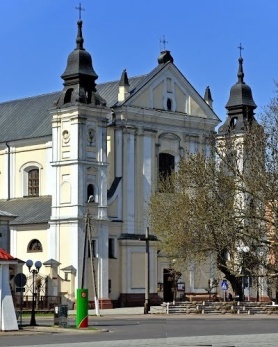 17.12. 2023 r.W CIENIU BazylikiPismo Parafii Trójcy św. w Janowie Podlaskim-do użytku wewnętrznego-PONIEDZIAŁEK – 18 grudnia PONIEDZIAŁEK – 18 grudnia 7.001.+ Roberta Karneckiego ( z racji urodzin). 2.+Zbigniewa (r.), Aleksandra, Stanisława, Annę – of. Krystyna Bielińska.17.001. +Leonarda (22r.) – of. żona.WTOREK – 19 grudniaWTOREK – 19 grudnia7.00 1. +Helenę Gryglas (r.), Klemensa, zm. z rodz. Wawryniuków, Gryglasów i dusze w czyśćcu cierpiące – of. rodzina. 2. +Elżbietę Zielińską (1r.) – of. córka.  17.001.+Marię Sadowską ( 5r.) – of. mąż z dziećmi. ŚRODA – 20 grudnia ŚRODA – 20 grudnia 6.30 1.+Bolesławę Milczarek (30dz.).  2. +Stefana, Wandę, Krzyżanowskich, Helenę, Hipolita, Jerzego z rodz. Klimkiewiczów.3. Nowenna do MBNPCzwartek – 21 grudniaCzwartek – 21 grudnia7.001.+Grzegorza Szewczuka – of. Aneta i Jarosław Tychmanowicz.9.301.+Janinę (r.), Kazimierza (r.) – of. córki2. Dz.bł. w 50 r. ślubu Genowefy i Andrzeja. 11.301. +Barbarę (10r.), zm. z rodz. Syrokosz, Szyszka, Andrzejuków, Jakimiuków, Mateuszuków, Trochimiuków – of. wnukowie. 18.001. +Stanisławę, Stanisława Semeniuk, Zbigniewa, Sławomira Burda. 2. Dz.bł. w 18r. urodzin Klaudii Jakoniuk, o Boże błog., dary Ducha Św., opiekę MB.  PIĄTEK – 22 grudniaPIĄTEK – 22 grudnia7.001.+Stanisława Sijka – of. Krystyna Sijka z dziećmi. 9.301. +Kazimierza (7r.), zm. z rodz. Kolendów, Andrzeja, Walentyny, Reginy, Tadeusza, Jarosława Jakoniuka (10r.) – of. córka Jadwiga. 11.301. +Annę, Zdzisława (3r.), Eugeniusza, Andrzeja, Mieczysława Bujana, dziadków z obu stron – of. Urszula i Krzysztof Mogielniccy. 2. +Czesławę Wawryniuk (10r.) – of. córka.18.001.+Zbigniewa (6r.), Czesława, Mariannę, Terentego, Mariannę, Franciszka, Krystynę, Henryka, zm. dziadków.  SOBOTA – 23 grudniaSOBOTA – 23 grudnia6.301. +Piotra Grzesiuka (r.), zm. rodziców, zm. z rodz. Grzesiuków - of. rodzina.9.301. +Ryszarda (9r.), Kamila Hładoniuka i rodziców z obu stron. 2.+Danutę Podskok (9dz.)11.301.+Franciszka, Anielę, Franciszkę, Józefa, Annę, Aleksandra Andrusiuków – of. rodzina. 2. +Kazimierza (r.), Wiktora, Franciszka, zm. z rodz. Kopytiuków, Hawryluków, Szymczuków – of. rodzina. 18.001. Dz.bł. w int. Agaty, Filipa, Wojciecha, Franciszka, Mikołaja – of. rodzice.2. +Henryka Danilewicza (5r.), Juliana, Juliannę.NIEDZIELA – 24 grudniaNIEDZIELA – 24 grudnia8.001.+Prancuków i Pietuszyńskich. 9.301.+Stanisława Owerko (2r.), zm. z rodz. Owerków, Annę, Stanisława, Zygmunta, Jerzego, Janinę – of. of. Teresa Owerko.  2.+Zdzisława, Mariannę, Zbigniewa Zdanowskich.11.301.Dz.bł. z okazji imienin pana Adama.22.001. Za parafian